       Accommodation Requirement Form	Name of the College (with Code): ___________________________________________________________________________________________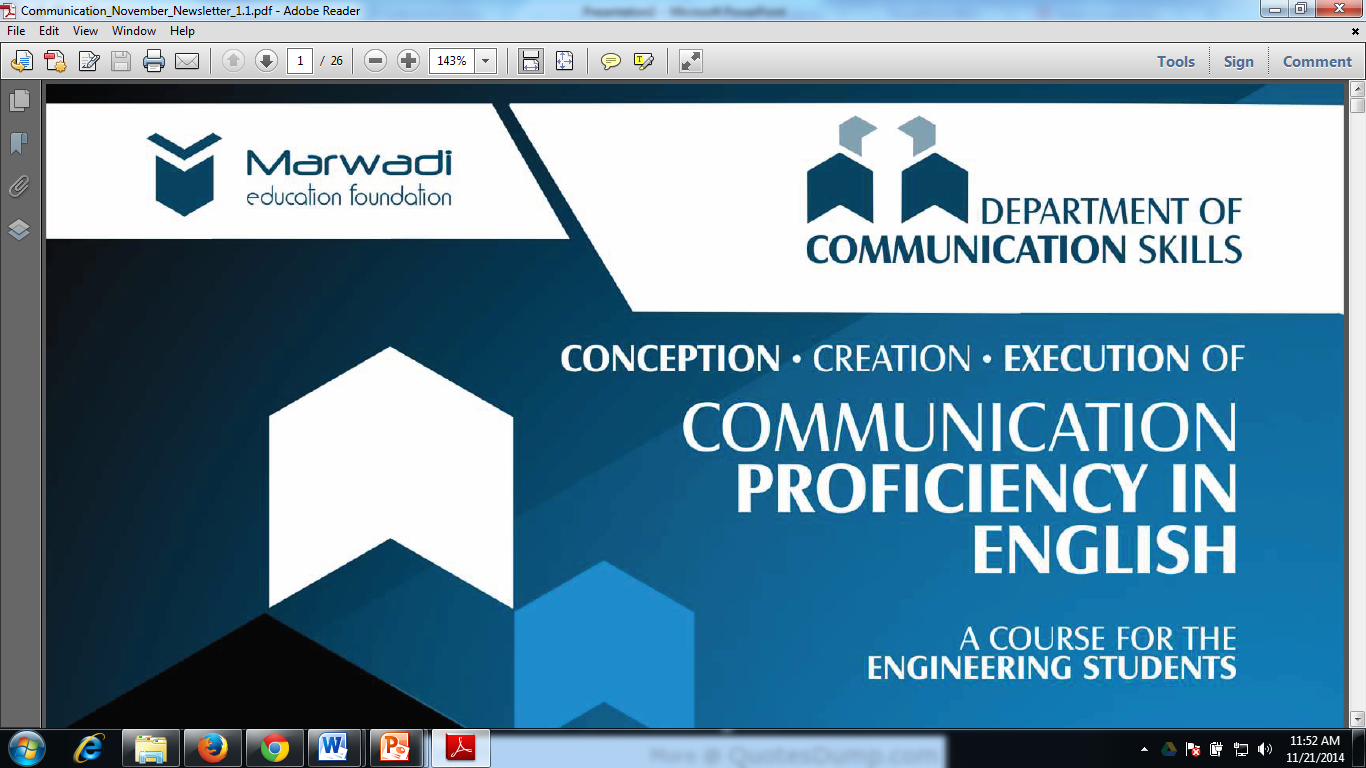                           Institute Seal                                                                                                                                                                           Principal                                                                                                                                                                                                                              Seal & Sign.    NOTE:  Accommodation will be provided on first-come-first-serve basis by the institute.  The charges of the accommodation will be Rs. 100/- per person per day on sharing basis of 4 in a room. The charges of food for each time will be Rs. 50/- per person (applicable to the days and time other than 5, 6, 7 Oct. ‘15).All institutes are requested to provide this sheet within TWO days.  Marwadi Education Foundation’s Group of Institution5th GTU Youth Inter Zonal – XITIJ - 2015 Sr. No.Name of ParticipantM/FEmail IDContact No.Participating Event NameAccommodation Required before 5/10/2015      (YES /NO)123456Team Manager Name:(1)________________________________________________(2)______________________________________________Email ID :    _______________________________________________    _______________________________________________Contact No.:    _______________________________________________    _______________________________________________Signature:    _______________________________________________    _______________________________________________